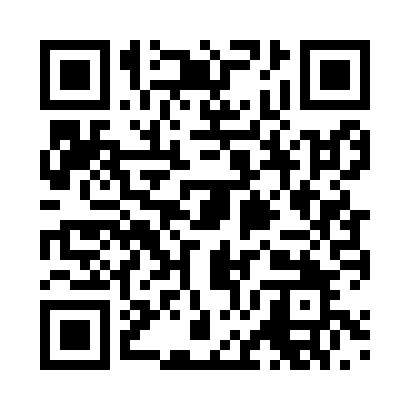 Prayer times for Asel, GermanyWed 1 May 2024 - Fri 31 May 2024High Latitude Method: Angle Based RulePrayer Calculation Method: Muslim World LeagueAsar Calculation Method: ShafiPrayer times provided by https://www.salahtimes.comDateDayFajrSunriseDhuhrAsrMaghribIsha1Wed3:135:531:265:319:0011:312Thu3:125:511:265:329:0111:313Fri3:115:491:265:329:0311:324Sat3:105:471:255:339:0511:335Sun3:095:451:255:349:0711:346Mon3:095:431:255:349:0811:347Tue3:085:411:255:359:1011:358Wed3:075:391:255:369:1211:369Thu3:065:371:255:379:1411:3610Fri3:065:361:255:379:1511:3711Sat3:055:341:255:389:1711:3812Sun3:045:321:255:399:1911:3913Mon3:035:301:255:399:2111:3914Tue3:035:291:255:409:2211:4015Wed3:025:271:255:419:2411:4116Thu3:025:261:255:419:2511:4117Fri3:015:241:255:429:2711:4218Sat3:005:221:255:439:2911:4319Sun3:005:211:255:439:3011:4420Mon2:595:201:255:449:3211:4421Tue2:595:181:255:449:3311:4522Wed2:585:171:255:459:3511:4623Thu2:585:151:265:469:3611:4624Fri2:575:141:265:469:3811:4725Sat2:575:131:265:479:3911:4826Sun2:565:121:265:479:4111:4827Mon2:565:111:265:489:4211:4928Tue2:565:091:265:489:4311:5029Wed2:555:081:265:499:4511:5030Thu2:555:071:265:509:4611:5131Fri2:555:061:265:509:4711:52